  20.12.2017                                                                                                      № 159                                                                                                                                                                                                                      О присвоении, изменении  адреса  д. Калино                       В соответствии со статьей 14 Федерального закона от 06 октября 2003года №131-ФЗ «Об общих принципах организации местного самоуправления в Российской Федерации», статьи 6 Устава  Муниципального образования «Пальского сельского поселения» Осинского муниципального района Пермского края, утвержденного решением Совета Депутатов Муниципального образования «Пальское сельское поселение» от 07.12.2005г. №16 для достоверных сведений, составляющих Классификатор адресов и в связи с необходимостью уточнения  адресного режима д.КалиноПОСТАНОВЛЯЮ:1. Присвоить адрес: Пермский край, Осинский район, д.Калино, ул.Луговая, д.1а земельному участку с кадастровым номером 59:29:0720001:13   общей площадью  19 квадратных метров, категория земель – земли населенных пунктов, целевое использование –для ведения личного подсобного хозяйства.  2. Присвоить адрес: Пермский край, Осинский район, д.Калино, ул.Луговая, д.1 земельному участку с кадастровым номером 59:29:0720001:3   общей площадью  7107 квадратных метров, категория земель – земли населенных пунктов, целевое использование –для ведения личного подсобного хозяйства.  На земельном участке расположен ОКС с кадастровым номером 59:29:0720001:65Глава  Пальского сельского поселения-глава администрации Пальского сельского поселения                                                       Н.В.ХроминаАДМИНИСТРАЦИЯ ПАЛЬСКОГО СЕЛЬСКОГО ПОСЕЛЕНИЯПОСТАНОВЛЕНИЕ14.06.201306.09.2011                                                            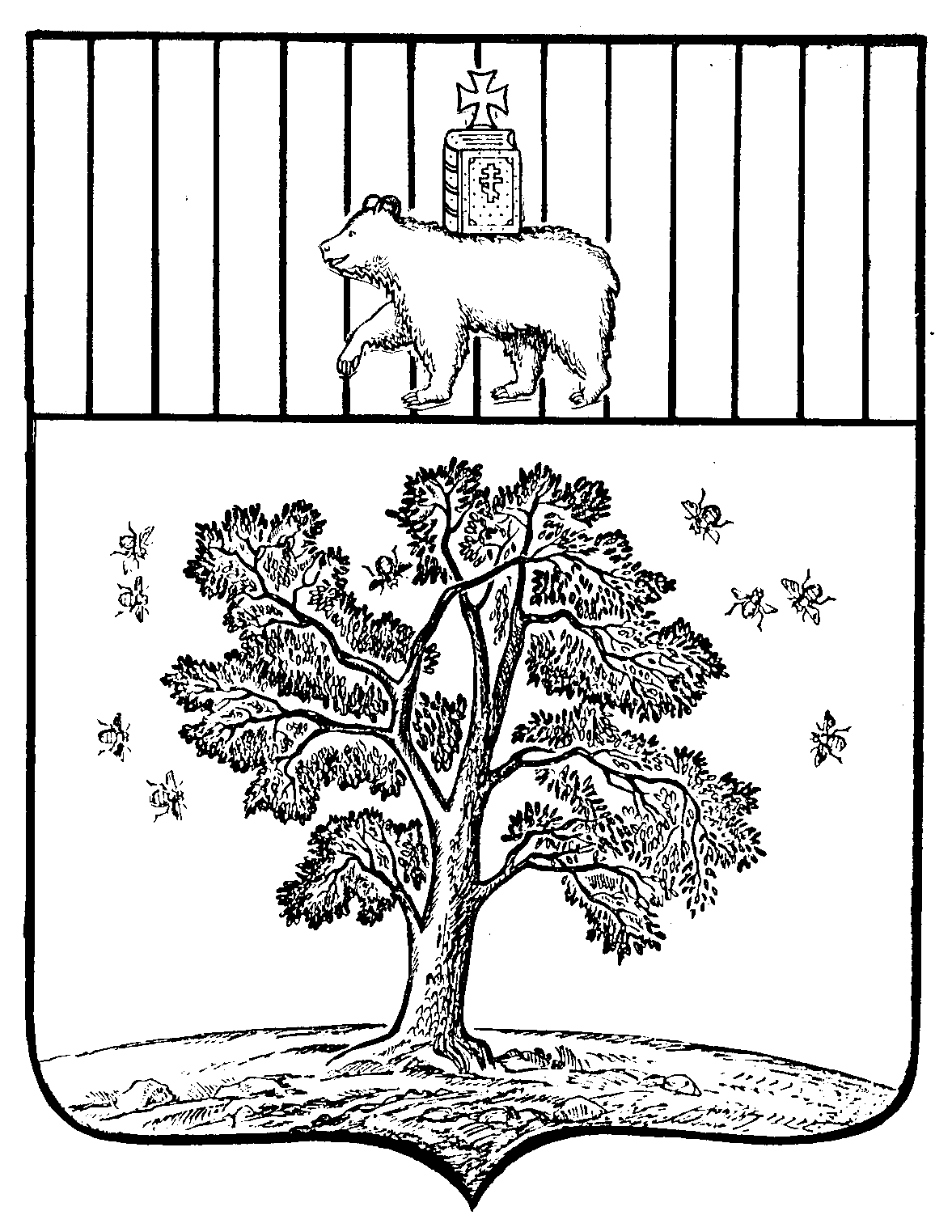 